Зарегистрировано в Минюсте России 19 декабря 2022 г. N 71643МИНИСТЕРСТВО ПРОСВЕЩЕНИЯ РОССИЙСКОЙ ФЕДЕРАЦИИПРИКАЗот 11 ноября 2022 г. N 968ОБ УТВЕРЖДЕНИИФЕДЕРАЛЬНОГО ГОСУДАРСТВЕННОГО ОБРАЗОВАТЕЛЬНОГО СТАНДАРТАСРЕДНЕГО ПРОФЕССИОНАЛЬНОГО ОБРАЗОВАНИЯ ПО СПЕЦИАЛЬНОСТИ49.02.01 ФИЗИЧЕСКАЯ КУЛЬТУРАВ соответствии с подпунктом 4.2.30 пункта 4 Положения о Министерстве просвещения Российской Федерации, утвержденного постановлением Правительства Российской Федерации от 28 июля 2018 г. N 884 (Собрание законодательства Российской Федерации, 2018, N 32, ст. 5343), и пунктом 27 Правил разработки, утверждения федеральных государственных образовательных стандартов и внесения в них изменений, утвержденных постановлением Правительства Российской Федерации от 12 апреля 2019 г. N 434 (Собрание законодательства Российской Федерации, 2019, N 16, ст. 1942), приказываю:1. Утвердить прилагаемый федеральный государственный образовательный стандарт среднего профессионального образования по специальности 49.02.01 Физическая культура (далее - стандарт).2. Установить, что:образовательная организация вправе осуществлять в соответствии со стандартом обучение лиц, зачисленных до вступления в силу настоящего приказа, с их согласия;прием на обучение в соответствии с федеральным государственным образовательным стандартом среднего профессионального образования по специальности 49.02.01 Физическая культура, утвержденным приказом Министерства образования и науки Российской Федерации от 11 августа 2014 г. N 976 (зарегистрирован Министерством юстиции Российской Федерации 25 августа 2014 г., регистрационный N 33826), с изменениями, внесенными приказом Министерства просвещения Российской Федерации от 13 июля 2021 г. N 450 (зарегистрирован Министерством юстиции Российской Федерации 14 октября 2021 г., регистрационный N 65410), и федеральным государственным образовательным стандартом среднего профессионального образования по специальности 49.02.01 Физическая культура, утвержденным приказом Министерства образования и науки Российской Федерации от 27 октября 2014 г. N 1355 (зарегистрирован Министерством юстиции Российской Федерации 27 ноября 2014 г., регистрационный N 34956), с изменениями, внесенными приказом Министерства образования и науки Российской Федерации от 25 марта 2015 г. N 272 (зарегистрирован Министерством юстиции Российской Федерации 23 апреля 2015 г., регистрационный N 37021) и приказом Министерства просвещения Российской Федерации от 13 июля 2021 г. N 450 (зарегистрирован Министерством юстиции Российской Федерации 14 октября 2021 г., регистрационный N 65410), прекращается с 31 декабря 2022 года.Исполняющий обязанности МинистраА.А.КОРНЕЕВПриложениеУтвержденприказом Министерства просвещенияРоссийской Федерацииот 11 ноября 2022 г. N 968ФЕДЕРАЛЬНЫЙ ГОСУДАРСТВЕННЫЙ ОБРАЗОВАТЕЛЬНЫЙ СТАНДАРТСРЕДНЕГО ПРОФЕССИОНАЛЬНОГО ОБРАЗОВАНИЯ ПО СПЕЦИАЛЬНОСТИ49.02.01 ФИЗИЧЕСКАЯ КУЛЬТУРАI. ОБЩИЕ ПОЛОЖЕНИЯ1.1. Настоящий федеральный государственный образовательный стандарт среднего профессионального образования представляет собой совокупность обязательных требований при реализации образовательных программ среднего профессионального образования - программ подготовки специалистов среднего звена по специальности 49.02.01 Физическая культура (далее соответственно - ФГОС СПО, образовательная программа, специальность) в соответствии с квалификацией специалиста среднего звена "педагог по физической культуре и спорту" <1>.--------------------------------<1> Перечень специальностей среднего профессионального образования, утвержденный приказом Министерства просвещения Российской Федерации от 17 мая 2022 г. N 336 (зарегистрирован Министерством юстиции Российской Федерации 17 июня 2022 г., регистрационный N 68887).1.2. Получение образования по специальности допускается только в профессиональной образовательной организации или образовательной организации высшего образования (далее вместе - образовательная организация).1.3. Образовательная программа, реализуемая на базе основного общего образования, разрабатывается образовательной организацией на основе требований федерального государственного образовательного стандарта среднего общего образования <2> и ФГОС СПО с учетом получаемой специальности.--------------------------------<2> Федеральный государственный образовательный стандарт среднего общего образования, утвержденный приказом Министерства образования и науки Российской Федерации от 17 мая 2012 г. N 413 (зарегистрирован Министерством юстиции Российской Федерации 7 июня 2012 г., регистрационный N 24480), с изменениями, внесенными приказами Министерства образования и науки Российской Федерации от 29 декабря 2014 г. N 1645 (зарегистрирован Министерством юстиции Российской Федерации 9 февраля 2015 г., регистрационный N 35953), от 31 декабря 2015 г. N 1578 (зарегистрирован Министерством юстиции Российской Федерации 9 февраля 2016 г., регистрационный N 41020), от 29 июня 2017 г. N 613 (зарегистрирован Министерством юстиции Российской Федерации 26 июля 2017 г., регистрационный N 47532), приказами Министерства просвещения Российской Федерации от 24 сентября 2020 г. N 519 (зарегистрирован Министерством юстиции Российской Федерации 23 декабря 2020 г., регистрационный N 61749), от 11 декабря 2020 г. N 712 (зарегистрирован Министерством юстиции Российской Федерации 25 декабря 2020 г., регистрационный N 61828) и от 12 августа 2022 г. N 732 (зарегистрирован Министерством юстиции Российской Федерации 12 сентября 2022 г., регистрационный N 70034).1.4. Обучение по образовательной программе в образовательной организации может осуществляться в очной, очно-заочной и заочной формах обучения.1.5. При реализации образовательной программы образовательная организация вправе применять электронное обучение и дистанционные образовательные технологии.При обучении инвалидов и лиц с ограниченными возможностями здоровья электронное обучение и дистанционные образовательные технологии должны предусматривать возможность приема-передачи информации в доступных для них формах.1.6. Реализация образовательной программы осуществляется образовательной организацией как самостоятельно, так и посредством сетевой формы. Образовательная деятельность при освоении образовательной программы или отдельных ее компонентов организуется в форме практической подготовки.1.7. Воспитание обучающихся при освоении ими образовательной программы осуществляется на основе включаемых в образовательные программы рабочей программы воспитания и календарного плана воспитательной работы, разрабатываемых и утверждаемых с учетом включенных в соответствующую примерную основную образовательную программу, включенную в реестр примерных основных образовательных программ (далее - ПООП), примерной рабочей программы воспитания и примерного календарного плана воспитательной работы <3>.--------------------------------<3> Часть 2 статьи 12.1 Федерального закона от 29 декабря 2012 г. N 273-ФЗ "Об образовании в Российской Федерации" (Собрание законодательства Российской Федерации, 2012, N 53, ст. 7598; 2020, N 31, ст. 5063).1.8. Образовательная программа реализуется на государственном языке Российской Федерации, если иное не определено локальным нормативным актом образовательной организации <4>.--------------------------------<4> Статья 14 Федерального закона от 29 декабря 2012 г. N 273-ФЗ "Об образовании в Российской Федерации" (Собрание законодательства Российской Федерации, 2012, N 53, ст. 7598; 2018, N 32, ст. 5110).1.9. Срок получения образования по образовательной программе в очной форме обучения вне зависимости от применяемых образовательных технологий составляет:на базе среднего общего образования - 2 года 10 месяцев;на базе основного общего образования - 3 года 10 месяцев.Срок получения образования по образовательной программе в очно-заочной и заочной формах обучения, вне зависимости от применяемых образовательных технологий, увеличивается по сравнению со сроком получения образования в очной форме обучения не более чем на 1 год.1.10. При обучении по индивидуальному учебному плану срок получения образования по образовательной программе, вне зависимости от формы обучения, составляет не более срока получения образования, установленного для соответствующей формы обучения.При обучении по индивидуальному учебному плану обучающихся инвалидов и лиц с ограниченными возможностями здоровья срок получения образования может быть увеличен не более чем на 1 год по сравнению со сроком получения образования для соответствующей формы обучения.1.11. Конкретный срок получения образования в очно-заочной и заочной формах обучения, а также по индивидуальному учебному плану, в том числе при ускоренном обучении, определяется образовательной организацией самостоятельно в пределах сроков, установленных пунктом 1.9 ФГОС СПО.1.12. Для определения объема образовательной программы образовательной организацией может быть применена система зачетных единиц, при этом одна зачетная единица соответствует 32 - 36 академическим часам.1.13. Срок получения образования по образовательной программе, реализуемой в условиях эксперимента по разработке, апробации и внедрению новой образовательной технологии конструирования образовательных программ среднего профессионального образования в рамках федерального проекта "Профессионалитет", а также объем такой образовательной программы могут быть уменьшены с учетом соответствующей ПООП, но не более чем на 40 процентов от срока получения образования и объема образовательной программы, установленных ФГОС СПО <5>, за исключением срока получения образования и объема образовательной программы, отведенных на получение среднего общего образования в пределах образовательной программы.--------------------------------<5> Пункт 11 Положения о проведении эксперимента по разработке, апробации и внедрению новой образовательной технологии конструирования образовательных программ среднего профессионального образования в рамках федерального проекта "Профессионалитет", утвержденного постановлением Правительства Российской Федерации от 16 марта 2022 г. N 387 (Собрание законодательства Российской Федерации, 2022, N 12, ст. 1871), действующим до 1 января 2026 года.1.14. Области профессиональной деятельности, в которых выпускники, освоившие образовательную программу, могут осуществлять профессиональную деятельность: 01 Образование и наука, 03 Социальное обслуживание, 05 Физическая культура и спорт <6>.--------------------------------<6> Таблица приложения к приказу Министерства труда и социальной защиты Российской Федерации от 29 сентября 2014 г. N 667н "О реестре профессиональных стандартов (перечне видов профессиональной деятельности)" (зарегистрирован Министерством юстиции Российской Федерации 19 ноября 2014 г., регистрационный N 34779) с изменением, внесенным приказом Министерства труда и социальной защиты Российской Федерации от 9 марта 2017 г. N 254н (зарегистрирован Министерством юстиции Российской Федерации 29 марта 2017 г., регистрационный N 46168).Выпускники могут осуществлять профессиональную деятельность в других областях профессиональной деятельности и (или) сферах профессиональной деятельности при условии соответствия уровня их образования и полученных компетенций требованиям к квалификации работника.1.15. При разработке образовательной программы организация устанавливает направленность, которая конкретизирует содержание программы путем ориентации на виды деятельности, с учетом соответствующей ПООП.II. ТРЕБОВАНИЯ К СТРУКТУРЕ ОБРАЗОВАТЕЛЬНОЙ ПРОГРАММЫ2.1. Структура образовательной программы (Таблица N 1) включает:дисциплины (модули);практику;государственную итоговую аттестацию.Таблица N 1Структура и объем образовательной программы2.2. Образовательная программа включает циклы:социально-гуманитарный цикл;общепрофессиональный цикл;профессиональный цикл.2.3. В рамках образовательной программы выделяются обязательная часть и часть, формируемая участниками образовательных отношений (вариативная часть).Обязательная часть образовательной программы направлена на формирование общих и профессиональных компетенций, предусмотренных главой III ФГОС СПО.Объем обязательной части без учета объема государственной итоговой аттестации должен составлять не более 70 процентов от общего объема времени, отведенного на освоение образовательной программы на базе среднего общего образования.Вариативная часть образовательной программы не менее 30 процентов от общего объема времени, отведенного на освоение образовательной программы, дает возможность дальнейшего развития общих и профессиональных компетенций, в том числе за счет расширения видов деятельности, введения дополнительных видов деятельности, а также профессиональных компетенций, необходимых для обеспечения конкурентоспособности выпускника в соответствии с потребностями регионального рынка труда, а также с учетом требований цифровой экономики.Конкретное соотношение обязательной и вариативной частей образовательной программы, объемные параметры циклов и практики образовательная организация определяет самостоятельно в соответствии с требованиями настоящего пункта, а также с учетом ПООП.2.4. Образовательная программа разрабатывается образовательной организацией в соответствии с ФГОС СПО и с учетом соответствующей ПООП и предполагает освоение следующих видов деятельности:организация и проведение физкультурно-спортивной работы;методическое обеспечение организации физкультурной и спортивной деятельности;преподавание по дополнительным общеразвивающим программам в области физической культуры и спорта (по выбору);преподавание физической культуры по основным общеобразовательным программам (по выбору);организация и проведение физкультурно-оздоровительных занятий, занятий по фитнес-программам, по виду спорта с населением различных возрастных групп (по выбору).2.5. Образовательная организация при необходимости самостоятельно формирует виды деятельности в дополнение к видам деятельности, указанным в пункте 2.4 ФГОС СПО, в рамках вариативной части.2.6. При освоении социально-гуманитарного, общепрофессионального и профессионального циклов (далее - учебные циклы) выделяется объем учебных занятий, практики (в профессиональном цикле) и самостоятельной работы.На проведение учебных занятий и практики должно быть выделено не менее 70 процентов от объема учебных циклов образовательной программы в очной форме обучения, не менее 25 процентов - в очно-заочной форме обучения, и не менее 10 процентов - в заочной форме.В учебные циклы включается промежуточная аттестация обучающихся, которая осуществляется в рамках освоения указанных циклов в соответствии с формой, определяемой образовательной организацией, и оценочными материалами, позволяющими оценить достижение запланированных по отдельным дисциплинам (модулям) и практикам результатов обучения.2.7. Обязательная часть социально-гуманитарного цикла образовательной программы должна предусматривать изучение следующих дисциплин: "История России", "Иностранный язык в профессиональной деятельности", "Безопасность жизнедеятельности", "Физическая культура", "Основы финансовой грамотности".Общий объем дисциплины "Безопасность жизнедеятельности" в очной форме обучения не может быть менее 68 академических часов, из них на освоение основ военной службы (для юношей) - не менее 48 академических часов; для подгрупп девушек это время может быть использовано на освоение основ медицинских знаний.Дисциплина "Физическая культура" должна способствовать формированию физической культуры выпускника и способности направленного использования средств физической культуры и спорта для сохранения и укрепления здоровья, психофизической подготовке к профессиональной деятельности, предупреждению профессиональных заболеваний.Для обучающихся инвалидов и лиц с ограниченными возможностями здоровья образовательная организация устанавливает особый порядок освоения дисциплины "Физическая культура" с учетом состояния их здоровья.2.8. Обязательная часть общепрофессионального цикла образовательной программы должна предусматривать изучение следующих дисциплин: "Основы педагогики", "Основы психологии", "Основы обучения лиц с особыми образовательными потребностями", "Русский язык и культура профессиональной коммуникации педагога", "Возрастная анатомия, физиология и гигиена", "Проектная и исследовательская деятельность в профессиональной сфере", "Информатика и информационно-коммуникационные технологии в профессиональной деятельности", "Математические методы решения профессиональных задач", "Анатомия и физиология человека", "Гигиенические основы физической культуры и спорта", "Основы биомеханики", "Теория и история физической культуры и спорта", "Базовые и новые виды физкультурно-спортивной деятельности".2.9. Профессиональный цикл образовательной программы включает профессиональные модули, которые формируются в соответствии с выбранными видами деятельности, предусмотренными пунктом 2.4 ФГОС СПО, а также дополнительными видами деятельности, сформированными образовательными организациями самостоятельно. В состав профессионального модуля входит один или несколько междисциплинарных курсов, которые устанавливаются образовательной организацией самостоятельно с учетом ПООП. Рекомендуемый объем профессионального модуля составляет не менее 8 зачетных единиц.2.10. Практика входит в профессиональный цикл и имеет следующие виды - учебная практика и производственная практика, которые реализуются в форме практической подготовки. Учебная и производственная практики реализуются как в несколько периодов, так и рассредоточенно, чередуясь с учебными занятиями. Типы практики устанавливаются образовательной организацией самостоятельно с учетом ПООП.2.11. Образовательная организация должна предоставлять инвалидам и лицам с ограниченными возможностями здоровья (по их заявлению) возможность обучения по образовательной программе, учитывающей особенности их психофизического развития, индивидуальных возможностей и, при необходимости, обеспечивающей коррекцию нарушений развития и социальную адаптацию указанных лиц.2.12. Государственная итоговая аттестация проводится в форме демонстрационного экзамена и защиты дипломного проекта (работы).2.13. Государственная итоговая аттестация завершается присвоением квалификации специалиста среднего звена, указанной в пункте 1.1 ФГОС СПО.III. ТРЕБОВАНИЯ К РЕЗУЛЬТАТАМ ОСВОЕНИЯОБРАЗОВАТЕЛЬНОЙ ПРОГРАММЫ3.1. В результате освоения образовательной программы у выпускника должны быть сформированы общие и профессиональные компетенции.3.2. Выпускник, освоивший образовательную программу, должен обладать следующими общими компетенциями (далее - ОК):ОК 01. Выбирать способы решения задач профессиональной деятельности применительно к различным контекстам;ОК 02. Использовать современные средства поиска, анализа и интерпретации информации и информационные технологии для выполнения задач профессиональной деятельности;ОК 03. Планировать и реализовывать собственное профессиональное и личностное развитие, предпринимательскую деятельность в профессиональной сфере, использовать знания по правовой и финансовой грамотности в различных жизненных ситуациях;ОК 04. Эффективно взаимодействовать и работать в коллективе и команде;ОК 05. Осуществлять устную и письменную коммуникацию на государственном языке Российской Федерации с учетом особенностей социального и культурного контекста;ОК 06. Проявлять гражданско-патриотическую позицию, демонстрировать осознанное поведение на основе традиционных российских духовно-нравственных ценностей, в том числе с учетом гармонизации межнациональных и межрелигиозных отношений, применять стандарты антикоррупционного поведения;ОК 07. Содействовать сохранению окружающей среды, ресурсосбережению, применять знания об изменении климата, принципы бережливого производства, эффективно действовать в чрезвычайных ситуациях;ОК 08. Использовать средства физической культуры для сохранения и укрепления здоровья в процессе профессиональной деятельности и поддержания необходимого уровня физической подготовленности;ОК 09. Пользоваться профессиональной документацией на государственном и иностранном языках.3.3. Выпускник, освоивший образовательную программу, должен обладать профессиональными компетенциями (далее - ПК), соответствующими выбранным видам деятельности (таблица N 2), предусмотренным пунктом 2.4 ФГОС СПО, сформированными в том числе на основе профессиональных стандартов, указанных в ПООП:Таблица N 23.4. Образовательная организация при необходимости самостоятельно включает в образовательную программу дополнительные профессиональные компетенции по видам деятельности, установленным в соответствии с пунктом 2.4 ФГОС СПО, а также по видам деятельности, сформированным в вариативной части образовательной программы для учета потребностей регионального рынка труда.Образовательная организация при необходимости вводит в вариативную часть учебных циклов образовательной программы модуль по освоению компетенций цифровой экономики, соответствующих одному или нескольким видам деятельности, осваиваемым в рамках образовательной программы.3.5. Образовательная организация с учетом ПООП самостоятельно планирует результаты обучения по отдельным дисциплинам (модулям) и практикам, которые должны быть соотнесены с требуемыми результатами освоения образовательной программы.Совокупность запланированных результатов обучения по дисциплинам (модулям) и практикам (знаний, умений, навыков) должна обеспечивать выпускнику освоение всех компетенций, установленных образовательной программой.3.6. Обучающиеся, осваивающие образовательную программу, могут освоить профессию рабочего, должность служащего (одну или несколько) в соответствии с перечнем профессий рабочих, должностей служащих, по которым осуществляется профессиональное обучение <7>.--------------------------------<7> Часть 7 статьи 73 Федерального закона от 29 декабря 2012 г. N 273-ФЗ "Об образовании в Российской Федерации" (Собрание законодательства Российской Федерации, 2012, N 53, ст. 7598; 2020, N 22, ст. 3379).IV. ТРЕБОВАНИЯ К УСЛОВИЯМ РЕАЛИЗАЦИИОБРАЗОВАТЕЛЬНОЙ ПРОГРАММЫ4.1. Образовательная организация осуществляет образовательную деятельность по реализации образовательной программы среднего профессионального образования в соответствии с действующими санитарными нормами и правилами <8>.--------------------------------<8> Федеральный закон от 30 марта 1999 г. N 52-ФЗ "О санитарно-эпидемиологическом благополучии населения" (Собрание законодательства Российской Федерации, 1999, N 14, ст. 1650; 2022, N 45, ст. 7674); санитарные правила СП 2.4.3648-20 "Санитарно-эпидемиологические требования к организациям воспитания и обучения, отдыха и оздоровления детей и молодежи", утвержденные постановлением Главного государственного санитарного врача Российской Федерации от 28 сентября 2020 г. N 28 (зарегистрировано Министерством юстиции Российской Федерации 18 декабря 2020 г., регистрационный N 61573), действующим до 1 января 2027 г.; санитарно-эпидемиологические правила и нормы СанПиН 2.3/2.4.3590-20 "Санитарно-эпидемиологические требования к организации общественного питания населения", утвержденные постановлением Главного государственного санитарного врача Российской Федерации от 27 октября 2020 г. N 32 (зарегистрировано Министерством юстиции Российской Федерации 11 ноября 2020 г., регистрационный N 60833), действующим до 1 января 2027 г.; санитарные правила и нормы СанПиН 1.2.3685-21 "Гигиенические нормативы и требования к обеспечению безопасности и (или) безвредности для человека факторов среды обитания", утвержденные постановлением Главного государственного санитарного врача Российской Федерации от 28 января 2021 г. N 2 (зарегистрировано Министерством юстиции Российской Федерации 29 января 2021 г., регистрационный N 62296), действующим до 1 марта 2027 года.4.2. Требования к условиям реализации образовательной программы включают в себя общесистемные требования, требования к материально-техническому, учебно-методическому обеспечению, к организации воспитания обучающихся, кадровым и финансовым условиям реализации образовательной программы:4.3. Общесистемные требования к условиям реализации образовательной программы:а) образовательная организация должна располагать на праве собственности или ином законном основании материально-технической базой, обеспечивающей проведение всех видов учебной деятельности обучающихся, включая проведение демонстрационного экзамена, предусмотренных учебным планом, с учетом ПООП;б) в случае реализации образовательной программы с использованием сетевой формы требования к реализации образовательной программы должны обеспечиваться совокупностью ресурсов материально-технического и учебно-методического обеспечения, предоставляемого организациями, участвующими в реализации образовательной программы с использованием сетевой формы.4.4. Требования к материально-техническому и учебно-методическому обеспечению реализации образовательной программы:а) специальные помещения должны представлять собой учебные аудитории, лаборатории, мастерские, оснащенные оборудованием, техническими средствами обучения для проведения занятий всех видов, предусмотренных образовательной программой, в том числе групповых и индивидуальных консультаций, а также для проведения текущего контроля, промежуточной и государственной итоговой аттестации, помещения для организации самостоятельной и воспитательной работы;б) все виды учебной деятельности обучающихся, предусмотренные учебным планом, включая промежуточную и государственную итоговую аттестацию, должны быть обеспечены расходными материалами;в) помещения для организации самостоятельной и воспитательной работы должны быть оснащены компьютерной техникой с возможностью подключения к информационно-телекоммуникационной сети "Интернет" и обеспечением доступа в электронную информационно-образовательную среду образовательной организации (при наличии);г) допускается замена оборудования его виртуальными аналогами;д) образовательная организация должна быть обеспечена необходимым комплектом лицензионного и свободно распространяемого программного обеспечения, в том числе отечественного производства;е) при использовании в образовательном процессе печатных изданий библиотечный фонд должен быть укомплектован печатными изданиями из расчета не менее 0,25 экземпляра каждого из изданий, указанных в рабочих программах дисциплин (модулей), практик, на одного обучающегося из числа лиц, одновременно осваивающих соответствующую дисциплину (модуль), проходящих соответствующую практику;ж) в качестве основной литературы образовательная организация использует учебники, учебные пособия, предусмотренные ПООП;з) в случае наличия электронной информационно-образовательной среды допускается замена печатного библиотечного фонда с предоставлением права одновременного доступа не менее 25 процентов обучающихся к цифровой (электронной) библиотеке;и) обучающимся должен быть обеспечен доступ (удаленный доступ), в том числе в случае применения электронного обучения, дистанционных образовательных технологий, к современным профессиональным базам данных и информационным справочным системам, состав которых определяется в рабочих программах дисциплин (модулей) и подлежит обновлению (при необходимости);к) обучающиеся инвалиды и лица с ограниченными возможностями здоровья должны быть обеспечены печатными и (или) электронными учебными изданиями, адаптированными при необходимости для обучения указанных обучающихся;л) образовательная программа должна обеспечиваться учебно-методической документацией по всем учебным дисциплинам (модулям), видам практики, видам государственной итоговой аттестации;м) рекомендации по иному материально-техническому и учебно-методическому обеспечению реализации образовательной программы определяются ПООП.4.5. Требования к кадровым условиям реализации образовательной программы:а) реализация образовательной программы обеспечивается педагогическими работниками образовательной организации, а также лицами, привлекаемыми к реализации образовательной программы на иных условиях, в том числе из числа руководителей и работников организаций, направление деятельности которых соответствует одной из областей профессиональной деятельности, указанных в пункте 1.14 ФГОС СПО (имеющих стаж работы в данной профессиональной области не менее трех лет);б) квалификация педагогических работников образовательной организации должна отвечать квалификационным требованиям, указанным в квалификационных справочниках и (или) профессиональных стандартах (при наличии);в) педагогические работники, привлекаемые к реализации образовательной программы, должны получать дополнительное профессиональное образование по программам повышения квалификации не реже одного раза в три года с учетом расширения спектра профессиональных компетенций, в том числе в форме стажировки в организациях, направление деятельности которых соответствует области профессиональной деятельности, указанных в пункте 1.14 ФГОС СПО, а также в других областях профессиональной деятельности и (или) сферах профессиональной деятельности при условии соответствия полученных компетенций требованиям к квалификации педагогического работника;г) доля педагогических работников (в приведенных к целочисленным значениям ставок), имеющих опыт деятельности не менее трех лет в организациях, направление деятельности которых соответствует одной из областей профессиональной деятельности, указанных в пункте 1.14 ФГОС СПО, в общем числе педагогических работников, обеспечивающих освоение обучающимися профессиональных модулей образовательной программы, должна быть не менее 25 процентов.4.6. Требование к финансовым условиям реализации образовательной программы:финансовое обеспечение реализации образовательной программы должно осуществляться в объеме не ниже определенного в соответствии с бюджетным законодательством Российской Федерации <9> и Федеральным законом от 29 декабря 2012 г. N 273-ФЗ "Об образовании в Российской Федерации" <10>.--------------------------------<9> Бюджетный кодекс Российской Федерации (Собрание законодательства Российской Федерации, 1998, N 31, ст. 3823; 2022, N 45, ст. 7677).<10> Собрание законодательства Российской Федерации, 2012, N 53, ст. 7598; 2022, N 41, ст. 6959.4.7. Требования к применяемым механизмам оценки качества образовательной программы:а) качество образовательной программы определяется в рамках системы внутренней оценки, а также системы внешней оценки на добровольной основе;б) в целях совершенствования образовательной программы образовательная организация при проведении регулярной внутренней оценки качества образовательной программы привлекает работодателей и их объединения, иных юридических и (или) физических лиц, включая педагогических работников образовательной организации;в) внешняя оценка качества образовательной программы может осуществляться в рамках профессионально-общественной аккредитации, проводимой работодателями, их объединениями, а также уполномоченными ими организациями, в том числе иностранными организациями, либо авторизованными национальными профессионально-общественными организациями, входящими в международные структуры, в целях признания качества и уровня подготовки выпускников, отвечающих требованиям профессиональных стандартов, требованиям рынка труда к специалистам соответствующего профиля.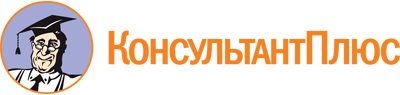 Приказ Минпросвещения России от 11.11.2022 N 968
"Об утверждении федерального государственного образовательного стандарта среднего профессионального образования по специальности 49.02.01 Физическая культура"
(Зарегистрировано в Минюсте России 19.12.2022 N 71643)Документ предоставлен КонсультантПлюс

www.consultant.ru

Дата сохранения: 18.01.2023
 Структура образовательной программыОбъем образовательной программы, в академических часахДисциплины (модули)Не менее 2052ПрактикаНе менее 900Государственная итоговая аттестация216Общий объем образовательной программы:Общий объем образовательной программы:на базе среднего общего образования4464на базе основного общего образования, включая получение среднего общего образования на основе требований федерального государственного образовательного стандарта среднего общего образования5940Виды деятельностиПрофессиональные компетенции, соответствующие видам деятельности12организация и проведение физкультурно-спортивной работыПК 1.1. Планировать и анализировать физкультурно-спортивную работу.ПК 1.2. Организовывать и проводить мероприятия в сфере молодежной политики, включая досуг и отдых детей, подростков и молодежи, в том числе в специализированных (профильных) лагерях.ПК 1.3. Организовывать и проводить физкультурно-оздоровительные и спортивно-массовые мероприятия.ПК 1.4. Организовывать деятельность волонтеров в области физической культуры и спорта.ПК 1.5. Организовывать спортивно-массовые соревнования и мероприятия по тестированию населения по нормам Всероссийского физкультурно-спортивного комплекса.ПК 1.6. Проводить работу по предотвращению применения допинга.методическое обеспечение организации физкультурной и спортивной деятельностиПК 2.1. Разрабатывать методическое обеспечение для организации и проведения занятий по физической культуре и спорту, физкультурно-спортивной работы.ПК 2.2. Систематизировать педагогический опыт в области физической культуры и спорта на основе изучения профессиональной литературы, самоанализа и анализа деятельности специалистов в области физической культуры и спорта.ПК 2.3. Оформлять результаты методической и исследовательской деятельности в виде выступлений, докладов, отчетов.ПК 2.4. Осуществлять исследовательскую и проектную деятельность в области физической культуры и спорта.преподавание по дополнительным общеразвивающим программам в области физической культуры и спорта (по выбору)ПК 3.1. Определять цели и задачи, планировать учебные занятия по дополнительным общеразвивающим программам в области физической культуры и спорта.ПК 3.2. Проводить учебные занятия по дополнительным общеразвивающим программам в области физической культуры и спорта.ПК 3.3. Осуществлять контроль и учет, оценивать и анализировать процесс и результаты деятельности обучающихся на учебных занятиях.ПК 3.4. Вести первичную учетно-отчетную документацию, обеспечивающую учебные занятия.ПК 3.5. Осуществлять набор и комплектование групп на обучение по дополнительным общеразвивающим программам.преподавание физической культуры по основным общеобразовательным программам (по выбору)ПК 3.1. Определять цели и задачи, планировать учебные занятия по физической культуре.ПК 3.2. Проводить учебные занятия по физической культуре.ПК 3.3. Осуществлять контроль, оценивать и анализировать процесс и результаты педагогической деятельности и обучения по предмету "Физическая культура".ПК 3.4. Вести документацию, обеспечивающую процесс физического воспитания обучающихся школьного возраста.ПК. 3.5. Организовывать и осуществлять внеурочную деятельность в области физической культуры.организация и проведение физкультурно-оздоровительных занятий, занятий по фитнес-программам, по виду спорта с населением различных возрастных групп (по выбору)ПК 3.1. Определять цели и задачи, планировать и анализировать занятия с населением различных возрастных групп.ПК 3.2. Проводить занятия с населением различных возрастных групп.ПК 3.3. Осуществлять контроль за двигательной активностью, физическим состоянием и воздействием нагрузок на занимающихся в процессе проведения занятий.ПК 3.4. Осуществлять консультирование населения по вопросам организации занятий и физических нагрузок.ПК 3.5. Вести первичную учетно-отчетную документацию, обеспечивающую проведение занятий.ПК 3.6. Осуществлять организацию продвижения и оказания населению фитнес-услуг по индивидуальным программам.